FARSKÝ LIST3. december – 9. december, číslo 316Gréckokatolícka cirkev, farnosť Čičava, Čičava 38, 09301 Tel.: 0911/711488, o.martinlaban@gmail.comPríbeh - Marek Cieślicki
Milujem Ta takého, aký siČlen príhovorného tímu TJCII
www.tjcii.orgNarodil som sa v katolíckej rodine na juho-západe Poľska. Moja rodina bola typická katolícka rodina. Chodili sme každú nedeľu do kostola, ale popritom sme neboli zaangažovaní v cirkevnom živote až kým Ján Pavol II navštívil Poľsko, čo boli veľké udalosti pre našu krajinu.Veľkým darom pre mňa bola láska mojich rodičov, ktorí dali všetko, aby vychovali mňa a mojich troch bratov a sestru. Po materiálnej stránke to nebolo ľahké, ale bola to dobrá škola života v ktorej sme sa naučili si navzájom pomáhať.Po tomto úvode by som sa chcel povedať o mojom Bohu. Spoznával som ho od môjho detstva, prostredníctvom mojej starej mamy, ktorá ma učila ako sa modliť a cez službu v chlapčenskom farskom spevokole.V čase mojej puberty som žil v rebélii a otázok na všetko v mojom okolí. Bol to tiež čas hľadania odpovedí na otázky života ako: O čom je svet? Čo je dôležité v živote? Potom som čítal toľko kníh, ako nikdy pretým ani potom a jednu knihu o New Age, ktorú som neskôr spálil. Čítal som časti Nového zákona, ale vo všeobecnosti som hľadal odpovede vo vede, psychológií, sociológií, fyzike a podobne. Bol som tiež fanúšikom metalovej hudby a v tom čase som mal dlhé vlasy po plecia. Z času na čas som k nemu (Bohu) hovoril, ale vo všeobecnosti viera a normálny život boli pre mňa nezávislé veci. Chodil som do kostola, ale nebolo tam veľké prepojenie s bežným životom. Môj život bol v tom čase životom pre svet. Na strednej škole som s mojimi priateľmi šiel na kalváriu Paclawska, nachádzajúcu sa vo františkánskom kláštore. Bol letný čas a konala sa otvorená týždenná akcia pre mladých organizovaná františkánskymi bratmi. Nanešťastie v tom čase boli moje priority iné a väčšinu času týždňa som strávil s priateľmi na párty v stanoch kempu, nie teda správnym spôsobom. Málokedy som prišiel na stanovený program pripravený františkánmi. Dnes sa hanbím za toto správanie na posvätom mieste. Bol to však On kto ma stále hľadal a pokúšal sa ma pritiahnuť bližšie k Nemu.Nakoniec v treťom roku mojich štúdií som išiel na seminár s názvom kurz Filip. Bol to pre mňa moment zmeny. Počas toho víkendu som prvý krát uveril, že Boh ku mne priamo hovorí. Prišla mi na myseľ myšlienka o ktorej som vedel, že nie je zo mňa. Toto boli tie slová: „ Milujem Ta takého, aký si“. V tom okamihu som bol naplenený obrovskou radosťou a pokojom. Neskôr som zistil, že to bolo vyliatie Ducha Svätého.Od toho momentu začal byť môj život celistvým. Prestal som pozerať na môj život a na život viery, ako na rozdielne veci. Začala sa pre mňa jedna zjednotená realita. Pred touto skúsenosťou, keď som bol v dome Božom, cítil som sa ako návštevník a iba pozorovateľ toho čo sa deje. Od toho momentu som sa začal cítiť „ako doma“ a vedel som, že som časťou cirkvi.Hneď po kurze som v malej skupinke začal čítať Nový zákon a bola to nádherná skúsenosť. Slovo bolo pre nás tak presné a živé. Hltali sme ho. Po krste v Duchu Svätom som zažil takisto silné vnútorné presvedčenie, že Ježiš je Pán. Vedel som to nie preto, že by mi to niekto povedal, ale bola to vnútorná skúsenosť.Pamätám si ako som sa rozhodol zmazať všetky ilegálne mp3 piesne a filmy s tým, že budem používať iba legálne zdroje. Rozhodol som sa aj žiť nedeľu iba pre Pána a prestal som robiť akúkoľvek nedeľnú prácu, dokonca ani sa učiť v nedeľu na skúšky a Pán to požehnal. Dostal som veľmi dobré známky aj keď som sa neučil nedele. Chvála Pánovi 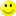 Krst v Duchu Svätom ma otvoril aj pre charizmy, ktoré bolo vzrušujúce mať. Začal som sa pýtať otázky: Prečo som o nich nepočul skôr? Prečo mi o tom nikto nehovoril? Chcel som sa podeliť o túto radosť a pokoj ktorý som prijal, tak som sa pridal do školy evanjelizácie študentskej skupinky v Krakove, kde som začal organizovať a viesť kurzy Filip pre druhých. V tom čase bol prizvaný na vedenie duchovnej obnovy pre študentov Andrej Sionek.Po duchovnej obnove som si uvedomil, že Andrej iba o charizmách nehovorí, ale ich aj používa v bežnom živote. Tak som sa rozhodol pripojiť sa k škole evanjelizácie a kresťanskej zrelosti v Lancorone, ktorú viedol Andrzej Sionek.V tejto škole som strávil 10 rokov pomáhal som organizovať rôzne konferencie pre mužov, ženy, manželov a  službu kresťanskej jednoty. Bol to pre mňa ako čas výzvy, tak aj plodný čas. Medzi vyučujúcimi, ktorí prichádzali do Lancorony bol páter Peter Hocken. Od začiatku som vedel, že jeho vyučovanie bolo tak dôležité a veľa ráz počas jeho konferencií moje srdce kričalo, „ Áno, áno! To je ono!“ Počas prvého týždňa som videl, že centrálnym bodom, okolo ktorého sa to celé točí, je druhý príchod Pána, ktorý príde a dokončí obnovu všetkého stvorenia.V ten deň Boh zotrie z očí všetky ich slzy (Zjv 21,4) a nespravodlivosť bude porazená. Táto túžba bola v mojom srdci už predtým, ale vyučovania ma viedli k jej pochopeniu a pomenovaniu. Keď som začal žiť túto nádej, uvedomil som si viac, že Boh ma vedie k ľudom, ktorí sú nejakým spôsobom vylúčení a núdzni. Preto som sa rozhodol byť dobrovoľníkom v malom sirotinci v Krakove. Pomáham tam s domácimi úlohami, špeciálne s dvomi mladými chlapcami, ktorí sú bratia, Bartek a Erazm. Niekedy som iba prítomný a rozprávam sa s nimi, hrám futbal, alebo idem s nimi do kina.Deň druhého príchodu Pána je tiež dňom svadby baránka s jeho nevestou. Momentálne Pán vložil do môjho srdca túžbu po jednote cirkvi spolu s prijatím Maranatha vízie, kde som si uvedomil, že to nie je iba cieľ sám pre seba, ale že je to príprava na veľkú svadbu. Toto posilňuje moje povolanie slúžiť jednote kresťanov. Preto som sa rozhodol pripojiť k príhovorcom s názvom Smerom k Jeruzalemskému koncilu -Toward Jerusalem Council II (TJCII) a momentálne som súčasťou terajšej generácie TJCI, ktorá pripravuje generáciu mladých v TJCII.Som štastný, že som povedal áno Pánovi. Intimita s Bohom je najlepšia vec, ktorú mám v živote. Aj keď niekedy je to ťažké a pácham hriechy, On je stále so mnou a vďaka jeho milosrdenstvu sme stále spolu. Bude to skvelé vidieť ho z tváre do tváre. Príď Pane Ježišu!Správa - Matka Tereza
Myšlienky Matky TerezyZakladateľka rehoľného rádu Kongregácie misionárok lásky.Ak ľudí súdiš, nemáš čas ich milovať. Nech ktokoľvek, koho prijmete, od vás odchádza lepší a šťastnejší.Vždy, keď sa na niekoho usmievaš, je to skutok lásky. Je obdarovaním niekoho iného nádhernou vecou.Na začiatku som si myslela, že musím obracať ľudí na vieru. Medzičasom som sa naučila, že mojou úlohou je milovať. A láska obráti, koho chce...Miluj - čokoľvek robíš, aj keď niekoho vedieš cez ulicu, robíš to pre Ježiša, keď dávaš pohár vody, robíš to pre Ježiša. Je to jednoduché poučenie, ale dôležité.Nie každý z nás dokáže robiť obrovské veci, ale každý dokážeme robiť malé veci s obrovskou láskou.Pekné slová môžeš povedať krátko a jednoducho, ale ich ozvena bude skutočne nekonečná.Pravá svätosť spočíva v tom, že robíme s úsmevom to, čo Boh chce. Niekedy sa mi ťažko na Ježiša usmieva, lebo žiada odo mňa veľmi veľa.Boh od nás nevyžaduje, aby sme uspeli. Vyžaduje len, aby sme sa o to pokúsili.Kalkatu nájdeš na celom svete. Potrebuješ na to len oči, aby si videl. Všade sú ľudia, ktorí nie sú milovaní, ktorých nikto nechce, ktorým nikto nepomôže, ktorí sú odstrčení alebo zabudnutí. To je najväčšia chudoba. Až v nebi sa dozvieme, čo sme dlžní chudobným za to, že nám pomohli lepšie milovať Boha.Nestrácajme čas hľadaním mimoriadnych zážitkov. Žime životom čistej viery, deň za dňom si plňme povinnosti s mimoriadnou láskou a oddanosťou.Nie ja som musela nájsť Ježiša, ale Ježiš si našiel mňa. Svätými sa máme stať nie preto, aby sme sa cítili svätými, ale aby v nás mohol naplno žiť Kristus.Ak nežijete svoj život pre niekoho iného, nie je to život. Každý človek je pre mňa Kristus. A keďže existuje len jeden Kristus, osoba, ktorú práve stretávam, je pre mňa jedinou osobou na svete.Nie je dôležité to, čo robíme, ale koľko lásky do svojej činnosti vložíme. Robme malé veci s veľkou láskou.Príbeh - Bronislava Kurdelová
Skúsim spraviť experimentManželka, matka troch detí, vyštudovaný fyzik, t.č. na materskej dovolenke.Vyrástla som v Košiciach, v rodine, ktorá mi dala veľa dobrého, napr. lásku ku vzdelaniu. Moji rodičia sa s cirkvou rozišli ešte v čase svojej puberty a o neexistencii Boha sa v našej rodine vôbec  nepochybovalo. V 17 som zmaturovala a odišla do Bratislavy študovať fyziku na MFF. Ja som síce mala skôr vzťah ku mikrobiológii, ale som veľmi rada, že som sa dostala na túto dobrú školu. Okrem dobrých prednášok to znamenalo veľa sympatických a zaujímavých ľudí. Naozaj ma prekvapilo, že niektorí z nich sú veriaci. Čudovala som sa, čo tu robia, veď veda dokazuje či dokáže, že Boh nie je. Rok alebo dva mi trvalo, kým som si uvedomila, že to veda nevyrieši, lebo to ani nerieši, a že názor, že Boh nie je je vlastne tiež viera.Bola som druháčka na vysokej, keď bola revolúcia. Cez prázdniny som chodievala na ochranárske tábory, páčili sa mi tam zaujímavé debaty, ktoré sa viedli pri práci. Po druhom ročníku som bola na zrúcanine hradu Buška z Velhartic. Kaplán, ktorý tam žil, si od vedenia vyžiadal 1 večer, že nám chce porozprávať o svojej viere. Sľúbili mu to, ale celý deň sme vzdychali, aké to bude zlé, kto má aké skúsenosti s Jehovistami a podobne. Večer hradný kaplán meškal. Keď prišiel, ospravedlnil sa a modlil sa vlastnými slovami. To som videla prvýkrát. Hovoril o sebe, ako bol neveriaci a ako zistil, že Boh je. Povedal, že Boh je objektívna realita, existuje nezávisle na našej vôli a dáva nám slobodu v rozhodnutí, či chceme žiť s ním, alebo nie. Prvýkrát som počula o viere rozprávať bez takého aspoň skrytého nátlaku, že ak sa hneď a zaraz nestaneš veriacim, bude s tebou iste zle.Po treťom ročníku som ešte v júni spadla v Tatrách zo skaly a preležala som celé prázdniny po otrase mozgu. Časť z toho som bola aj u starej mamy a v knižnici som našla Bibliu. Skúsila som ju čítať, ale nechápala som, čo to tí kresťania stále hovoria o láske, keď ja som tam čítala, ako Ježiš hovorí:„Dokedy mám ešte byť s vami, vy zlé a neveriace pokolenie“a odložila som to. Zase prešiel nejaký čas, už neviem aký a ja som sa rozhodla, že som predsa experimentálny fyzik, tak skúsim spraviť experiment – pomodlím sa a uvidím, či sa niečo stane. Dnes tomu hovorím, že som predkladala rúno, ako Gedeon, keď si nebol istý, či ho to Boh posiela do boja, ako sa o tom píše v Biblii. Bolo to tak, že som v mysli sformulovala myšlienku. Nahlas som ju vôbec ani nehovorila. Pýtala som si znamenia, že Bože ak si, tak nech sa stane to a to. Týkalo sa to rozhodnutí iných ľudí a vzťahov, ale asi nie len. Tie veci neboli nemožné, len nie veľmi pravdepodobné. Keďže som sa modlila len v mysli, nikto o tom nevedel. A veci sa diali, tie nepravdepodobné, ktoré som žiadala. Po pár týždňoch som si povedala, že snáď stačí. Vidím, že Boh existuje, ale dobre sa mi vlastne žilo, aj kým som to nevedela, tak si vyberám, že budem žiť bez neho. Vzápätí som sa ocitla v problémoch. Verím, že Boh túži po tom, aby sme k nemu volali, aby sme ho hľadali celým srdcom, celou mysľou, celou silou. Tak som sa rozhodovala, či chcem u neho hľadať pomoc, alebo nie. Radšej som chcela. A naďalej som sa v mysli modlievala. Od cirkvi som ale stále bola na míle vzdialená.Keď som bola v poslednom ročníku, tak sa po Veľkej noci stalo niečo zvláštne. Začal sa čudne správať chalan, s ktorým sme skoro celé štúdium chodili. A na internát mi priniesol Bibliu, s tým, aby som si ju prečítala. Ja som sa spýtala: „Toto?“ Veľmi som sa čudovala. Ale začala som čítať evanjeliá a s úžasom som videla, že je to o Bohu, ktorého poznám. Prvé 3 a potom Skutky apoštolov som prečítala ako bestseller. Potom sme mali rande v Sade Janka Kráľa a na konci Martin navrhol, či by sme sa spolu nepomodlili. Ja som bola za, vytiahli sme si Biblie, čo sme si nosili so sebou a nalistovali Otče náš. Potom som navrhla, že by sme mohli ísť na vysokoškolskú omšu, do Jéčka na osmičku, a bolo to úžasné, plný kostol študentov, čo poznajú Boha! A krásne spievali! A práve pozývali na obnovu či evanjelizáciu, prišiel výjazd z misijnej školy z Írska. Vidím to ako dar, že nám Boh predstavil živú katolícku cirkev. Ešte do prázdnin sme stihli posledné stretko – ani sme predtým nevedeli, že je niečo také – kresťanskí študenti, naši spolužiaci, sa stretávali, aby spolu pokecali, jedli, čítali Bibliu a modlili sa. Po prázdninách v septembri sme mali krst a o 2 týždne svadbu. Potom sme išli do Nórska, do neznáma a Boh nás sprevádzal svojou starostlivosťou.Uplynulo 17 rokov. Stále sme rodina, máme 3 krásne a šikovné deti. Život síce nie je len prechádzka ružovou záhradou, ale život s Bohom je úžasné dobrodružstvo. Keď sa mi vidí, že starosti, hnevy a naháňačky všedného života nemajú konca kraja, spomeniem si na svoj žltý zošit, kde sa snažím zapisovať tie mimoriadne Božie dotyky a vyslyšané modlitby. Na niektoré prísľuby sa čaká aj roky, lebo Boh je Pánom, a viac ako o naše pohodlie mu ide o náš rast. V dôvere, láske a poznávaní. A stále sa stáva, že niektoré veci sa stanú hneď.Liturgický programStreda – 5.12. – Prepodobný a bohonositeľný otec Sáva PosvätenýŠtvrtok – 6.12. – Svätý Mikuláš Divotvorca, arcibiskup lykijskej Myry, myrovanieSobota – 8.12. – Počatie Presvätej Bohorodičky svätou Annou, prikázaný sviatok, myrovanieNedeľa – 9.12. – 29. nedeľa po PäťdesiatniciÚmysel modlitby: za farnosť, všetkých veriacich i neveriacich, chorých, zablúdených.ČičavaKomáranyMerníkPo 3.12.16.00 spoveď17.30 *ZBP r. OndračkovaUt 4.12.17.00 +Ján (r.Švarna)St  5.12.18.30 +Ján, Michal, Juraj (r.Ihnatova)Št 6.12.18.00 *ZBP pre všetky deti15.30 spoveď16.30 *ZBP ŠtefanPi  7.12.17.00 +Ľubomír (r.Husarova)So 8.12.9.30 *za farské spoločenstvo7.30 *ZBP Štefan11.30 *ZBP ŠtefanNe 9.12.9.30 *za farské spoločenstvo 11.30 *ZBP Štefan7.30 *ZBP Štefan